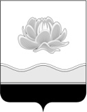 Российская ФедерацияКемеровская областьМысковский городской округСовет народных депутатов Мысковского городского округа(пятый созыв)Р Е Ш Е Н И Еот 21 июня 2018г. № 40-нОб утверждении Порядка организации и проведения публичных слушаний по вопросам градостроительной деятельности на территории Мысковского городского округаПринятоСоветом народных депутатовМысковского городского округа19 июня 2018 годаВ соответствии с Федеральным законом от 06.10.2003 № 131-ФЗ «Об общих принципах организации местного самоуправления в Российской Федерации», Федеральным законом от 29.12.2017 № 455-ФЗ «О внесении изменений в Градостроительный кодекс Российской Федерации и отдельные законодательные акты Российской Федерации», рассмотрев предложение прокурора г. Мыски от 22.03.2018 года № 7-1-2018-176 «в порядке ст. 9 Федерального закона «О прокуратуре Российской Федерации», руководствуясь статьей 32 Устава Мысковского городского округа, Совет народных депутатов Мысковского городского округар е ш и л:1. Утвердить Порядок организации и проведения публичных слушаний по вопросам градостроительной деятельности на территории Мысковского городского округа согласно приложению.2. Признать утратившим силу решение Совета народных депутатов Мысковского городского округа от 01.03.2017 № 13-н «Об утверждении Порядка организации и проведения публичных слушаний по вопросам градостроительной деятельности на территории Мысковского городского округа».3. Настоящее решение направить главе Мысковского городского округа для подписания и опубликования (обнародования) в установленном порядке.4. Настоящее решение вступает в силу со дня, следующего за днем его официального опубликования (обнародования).5. Контроль за исполнением настоящего решения возложить на комитет Совета народных депутатов Мысковского городского округа по развитию местного самоуправления и безопасности (Е.А. Краснов).Председатель Совета народных депутатовМысковского городского округа				                       Е.В. ТимофеевГлава Мысковского городского округа                                                              Д.Л. ИвановПриложение к решению Совета народных депутатов Мысковского городского округа от 21.06.2018г. № 40-нПОРЯДОКОРГАНИЗАЦИИ И ПРОВЕДЕНИЯ ПУБЛИЧНЫХ СЛУШАНИЙ ПО ВОПРОСАМ ГРАДОСТРОИТЕЛЬНОЙ ДЕЯТЕЛЬНОСТИ НА ТЕРРИТОРИИ МЫСКОВСКОГО ГОРОДСКОГО ОКРУГА1. Общие положения1.1. Порядок организации и проведения публичных слушаний по вопросам градостроительной деятельности на территории Мысковского городского округа (далее - Порядок) разработан в соответствии с Градостроительным кодексом Российской Федерации, Федеральным законом от 06.10.2003 № 131-ФЗ «Об общих принципах организации местного самоуправления в Российской Федерации» и определяет порядок организации и проведения публичных слушаний по вопросам градостроительной деятельности на территории Мысковского городского округа (далее – городской округ).1.2. Публичные слушания по вопросам градостроительной деятельности проводятся в целях соблюдения прав человека на благоприятные условия жизнедеятельности, прав и законных интересов правообладателей земельных участков и объектов капитального строительства. 1.3. Вопросы градостроительной деятельности, подлежащие обсуждению на публичных слушаниях:1) проект генерального плана городского округа, внесение изменений в генеральный план городского округа;2) проект Правил землепользования и застройки городского округа, внесение изменений в Правила землепользования и застройки городского округа;3) проект планировки и проект межевания территорий;4) проект решения о предоставлении разрешения на условно разрешенный вид использования земельного участка или объекта капитального строительства;5) проект решения о предоставлении разрешения на отклонение от предельных параметров разрешенного строительства, реконструкции объектов капитального строительства;6) проект правил благоустройства городского округа;7) проект об установлении публичного сервитута на земельный участок.1.4. На публичные слушания могут выноситься иные проекты и вопросы градостроительной деятельности в случаях, предусмотренных действующим законодательством.1.5. Внесение в генеральный план городского округа изменений, предусматривающих изменение границ населенных пунктов в целях жилищного строительства или определения зон рекреационного назначения, осуществляется без проведения публичных слушаний.1.6. Публичные слушания по проекту планировки территории и проекту межевания территории не проводятся, если они подготовлены в отношении:1) территории, в границах которой в соответствии с Правилами землепользования и застройки городского округа предусматривается осуществление деятельности по комплексному и устойчивому развитию территории;2) территории в границах земельного участка, предоставленного некоммерческой организации, созданной гражданами, для ведения садоводства, огородничества, дачного хозяйства или для ведения дачного хозяйства иному юридическому лицу;3) территории для размещения линейных объектов в границах земель лесного фонда;4) в иных случаях, предусмотренных действующим законодательством.1.7. Термины и понятия, используемые в настоящем Порядке, применяются в тех же значениях, что и в Градостроительном кодексе Российской Федерации, иных федеральных законах, регулирующих градостроительную деятельность.1.8. Расходы, связанные с организацией и проведением публичных слушаний по вопросам предоставления разрешения на условно разрешенный вид использования земельного участка или объекта капитального строительства и по вопросам о предоставлении разрешения на отклонение от предельных параметров разрешенного строительства, реконструкции объектов капитального строительства, несет физическое или юридическое лицо, заинтересованное в предоставлении такого разрешения.2. Организатор публичных слушаний2.1. Организатором публичных слушаний является администрация Мысковского городского округа (далее - администрация городского округа).2.2. Органом, уполномоченным на проведение публичных слушаний по вопросам градостроительной деятельности, является комиссия по подготовке и проведению публичных слушаний по вопросам градостроительной деятельности (далее - комиссия), состав которой утверждается правовым актом администрации городского округа.2.3. Комиссия формируется не менее чем из 7 человек и включает в себя: председателя комиссии, заместителя председателя комиссии, секретаря комиссии, членов комиссии. В обязательном порядке в состав комиссии включается депутат Совета народных депутатов Мысковского городского округа.2.4. Комиссия:1) оповещает о начале публичных слушаний;2) размещает проект, подлежащий рассмотрению на публичных слушаниях, и информационные материалы к нему на официальном сайте администрации Мысковского городского округа в информационно - телекоммуникационной сети «Интернет» www.myskiadmin.ru, в разделе «ГРАДОСТРОИТЕЛЬСТВО» (далее - официальный сайт) и открывает экспозицию или экспозиции такого проекта;3) проводит экспозицию или экспозиции проекта, подлежащего рассмотрению на публичных слушаниях;4) проводит собрание или собрания участников публичных слушаний;5) подготавливает и оформляет протокол публичных слушаний (далее - протокол);6) подготавливает и опубликовывает заключение о результатах публичных слушаний (далее - заключение);7) осуществляет иные полномочия в соответствии с действующим законодательством и настоящим Порядком.2.5. Председатель комиссии:1) организует работу комиссии и руководит ее деятельностью;2) подписывает протокол и заключение (далее - итоговые документы публичных слушаний) и иные документы, связанные с организацией и проведением публичных слушаний;3) представляет комиссию в отношениях с физическими и юридическими лицами, органами государственной власти, органами местного самоуправления городского округа;4) осуществляет иные полномочия в соответствии с настоящим Порядком.Заместитель председателя комиссии исполняет обязанности председателя комиссии в период его отсутствия.2.6. Секретарь комиссии ведет протокол и подсчет письменных предложений и (или) замечаний по вопросу (вопросам) публичных слушаний, а также выполняет иные поручения председателя комиссии.2.7. Заседания комиссии проводятся в соответствии с действующим законодательством по мере необходимости и являются правомочными, если на них присутствуют не менее половины от установленного числа ее членов.2.8. Решения комиссии принимаются путем открытого голосования простым большинством голосов от числа присутствующих на заседании членов комиссии.При равенстве голосов голос председателя комиссии является решающим.3. Порядок организации и проведения публичных слушаний3.1. Публичные слушания (обсуждение проекта) проводятся в рабочие дни с 17 час. 00 мин. и не позднее 20 час. 00 мин. по местному времени.3.2. За 30 минут до начала проведения публичных слушаний комиссия проводит регистрацию их участников, с указанием фамилии, имени, отчества (при наличии), даты рождения, адреса места жительства (регистрации) - для физических лиц; наименования, основного государственного регистрационного номера, места нахождения и адреса - для юридических лиц (при этом юридическими лицами предоставляются документы, подтверждающие такие сведения). Участники публичных слушаний, являющиеся правообладателями соответствующих земельных участков и (или) расположенных на них объектов капитального строительства и (или) помещений, являющихся частью указанных объектов капитального строительства, также представляют сведения соответственно о таких земельных участках, объектах капитального строительства, помещениях, являющихся частью указанных объектов капитального строительства, из Единого государственного реестра недвижимости и иные документы, устанавливающие или удостоверяющие их права на такие земельные участки, объекты капитального строительства, помещения, являющиеся частью указанных объектов капитального строительства.Желающие выступить на публичных слушаниях (обсуждении проекта) должны заявить об этом при регистрации, о чем делается отметка в листе регистрации.3.3. Председатель комиссии (далее - председательствующий) открывает публичные слушания, представляет себя и членов комиссии, оглашает вопросы, вынесенные на обсуждение, разъясняет порядок проведения публичных слушаний (обсуждение проекта) и его цели, зачитывает предложения и замечания, поступившие в комиссию по предмету публичных слушаний, и предоставляет слово докладчику.Председательствующий вправе в любой момент объявить перерыв в публичных слушаниях с указанием времени перерыва.Для выступления на публичных слушаниях (обсуждении проекта) отводится:1) на доклад и содоклад - до 20 минут;2) на вопросы к докладчику (содокладчику) и ответы на них - до 30 минут;3) на выступление лиц, являющихся участниками публичных слушаний - до 5 минут на одно выступление.Продолжительность выступления может быть увеличена только в случае одобрения этого председательствующим.3.4. С докладом по вопросу, вынесенному на публичные слушания, выступает лицо, определенное председательствующим.3.5. После доклада председательствующий предоставляет возможность участникам публичных слушаний задать вопросы докладчику (содокладчику).Слово для выступления по вопросу публичных слушаний предоставляется в первую очередь лицам, которые внесли свои замечания и предложения в письменном виде для включения их в протокол публичных слушаний.После указанных лиц выступают лица, заявившие о желании выступить при регистрации.Иным лицам слово для выступления предоставляется только с разрешения председательствующего.3.6. С целью освещения проведения публичных слушаний на обсуждение проекта приглашается представитель муниципального автономного учреждения Мысковского городского округа «Мыски Медиа».Несанкционированная аудио- и видеосъемка публичных слушаний запрещена.3.7. Выступающие не вправе употреблять в своей речи грубые, оскорбительные выражения, наносящие вред чести и достоинству других лиц, призывать к незаконным действиям, использовать заведомо ложную информацию, допускать необоснованные обвинения в чей-либо адрес. Лица, участвующие в обсуждении проекта, не вправе мешать проведению открытого обсуждения.При несоблюдении порядка, установленного настоящим разделом, лица, участвующие в публичных слушаниях (обсуждении проекта), могут быть удалены из помещения, являющегося местом проведения публичных слушаний.В случае возникновения на публичных слушаниях чрезвычайных обстоятельств, а также невозможности пресечения грубого нарушения порядка председательствующий объявляет перерыв.3.8. Проведение публичных слушаний протоколируется секретарем комиссии.3.9. Публичные слушания по вопросам установления публичного сервитута проводятся по инициативе органов местного самоуправления городского округа, а также граждан, юридических лиц, чьи интересы могут быть затронуты в случае установления публичного сервитута (далее - заинтересованные лица).3.9.1. Заявления заинтересованных лиц об установлении публичного сервитута направляются в комиссию.3.9.2. В заявлении указываются:1) обоснование необходимости установления публичного сервитута с приложением документов, подтверждающих наличие интересов в установлении публичного сервитута; использование земельного участка неопределенным кругом лиц;2) наименование и адрес заинтересованного лица или его представителя, в случае если заявителем является физическое лицо - фамилия, имя, отчество (при наличии);3) местоположение, кадастровый номер земельного участка, в отношении которого предполагается установление публичного сервитута;4) цели установления публичного сервитута;5) срок действия публичного сервитута;6) сведения о правообладателе земельного участка, в отношении которого предполагается установление публичного сервитута.К заявлению прилагается кадастровый паспорт земельного участка (при наличии), в отношении которого планируется установление публичного сервитута.3.9.3. На основании заявления и прилагаемых к нему документов, предусмотренных настоящим пунктом, комиссия в месячный срок со дня получения заявления обеспечивает:1) подготовку заключения о необходимости и целесообразности (отсутствии необходимости, нецелесообразности) установления публичного сервитута в отношении земельного участка и направление его заинтересованному лицу и в уполномоченный орган;2) в случае необходимости и целесообразности установления публичного сервитута направление в уполномоченный орган схемы границ земельного участка (земельных участков), попадающего (попадающих) в сферу действия публичного сервитута, в бумажном виде и в электронном виде в формате MapInfo.3.9.4. В случае необходимости и целесообразности установления публичного сервитута в отношении земельного участка, комиссия на основании вышеуказанных документов готовит проект постановления администрации Мысковского городского округа о начале публичных слушаний (далее - проект), в котором указываются следующие сведения:1) о местоположении, кадастровом номере, площади земельного участка, в отношении которого предполагается установление публичного сервитута;2) о правообладателе земельного участка, в отношении которого предполагается установление публичного сервитута;3) о цели и сроке действия предполагаемого публичного сервитута;4) о месте, дате и времени проведения публичных слушаний;5) о месте и времени приема замечаний и предложений участников публичных слушаний.3.9.5. После проведения публичных слушаний по проекту об установлении публичного сервитута на земельный участок, в течение одного рабочего дня со дня подготовки и подписания заключения, комиссия направляет его главе городского округа для принятия решения об установлении публичного сервитута на земельный участок или об отказе в установлении публичного сервитута, с указанием причин принятия такого решения. Решение главы городского округа оформляется в форме постановления администрации Мысковского городского округа (далее - администрация городского округа) в течение трех рабочих дней со дня получения им заключения комиссии.Указанное решение главы городского округа подлежит опубликованию в порядке, установленном для официального опубликования муниципальных правовых актов городского округа, иной официальной информации, и размещается на официальном сайте администрации городского округа в информационно-телекоммуникационной сети «Интернет».4. Сроки проведения публичных слушаний по вопросам градостроительной деятельности4.1. Сроки проведения публичных слушаний:1) По проекту генерального плана городского округа и по проекту, предусматривающему внесение изменений в генеральный план городского округа, со дня опубликования оповещения о начале публичных слушаний до дня опубликования заключения о результатах публичных слушаний - не менее одного месяца и не более трех месяцев.Публичные слушания по проекту генерального плана и проекту о внесении изменений в него проводятся в порядке, предусмотренном статьями 5.1, 24, 28 Градостроительного кодекса Российской Федерации и настоящим Порядком.2) По проекту правил землепользования и застройки городского округа, или проекту о внесении изменений в правила землепользования и застройки городского округа, со дня опубликования оповещения о начале публичных слушаний до дня опубликования заключения о результатах публичных слушаний - не менее двух и не более четырех месяцев. Публичные слушания по проекту правил землепользования и застройки городского округа и проекту о внесении изменений в них проводятся в порядке, предусмотренном статьями 5.1, 31, 33 Градостроительного кодекса Российской Федерации и настоящим Порядком. В случае подготовки изменений в правила землепользования и застройки городского округа в части внесения изменений в градостроительный регламент, установленный для конкретной территориальной зоны, публичные слушания по внесению изменений в правила землепользования и застройки городского округа проводятся в границах территориальной зоны, для которой установлен такой градостроительный регламент. В этих случаях, срок проведения публичных слушаний округа, со дня опубликования оповещения о начале публичных слушаний до дня опубликования заключения о результатах публичных слушаний не может быть более чем один месяц.3) По проекту решения о предоставлении разрешения на условно разрешенный вид использования земельного участка или объекта капитального строительства округа, со дня опубликования оповещения о начале публичных слушаний до дня опубликования заключения о результатах публичных слушаний не может быть более чем один месяц.Публичные слушания по проекту решения о предоставлении разрешения на условно разрешенный вид использования земельного участка или объекта капитального строительства проводятся в порядке, предусмотренном статьями 5.1, 39, 40 Градостроительного кодекса Российской Федерации и настоящим Порядком.4) По проекту решения о предоставлении разрешения на отклонение от предельных параметров разрешенного строительства, реконструкции объектов капитального строительства, со дня опубликования оповещения о начале публичных слушаний до дня опубликования заключения о результатах публичных слушаний не может быть более чем один месяц.Публичные слушания по проекту решения о предоставлении разрешения на отклонение от предельных параметров разрешенного строительства, реконструкции объектов капитального строительства проводятся в порядке, предусмотренном статьями 5.1, 39, 40 Градостроительного кодекса Российской Федерации и настоящим Порядком.5) По проекту планировки территории, проектам межевания территории и проектам, предусматривающим внесение изменений в них, со дня опубликования оповещения о начале публичных слушаний до дня опубликования заключения о результатах публичных слушаний не может быть менее одного месяца и более трех месяцев.Публичные слушания по проекту планировки территории и проекту межевания территории проводятся с особенностями, установленными статьями 5.1, 46 Градостроительного кодекса Российской Федерации и настоящим Порядком. 6) По проекту установления публичного сервитута на земельный участок, со дня опубликования оповещения о начале публичных слушаний до дня опубликования заключения о результатах публичных слушаний не может быть более двух месяцев.Публичные слушания по проекту установления публичного сервитута проводятся в порядке, предусмотренном статьей 5.1 Градостроительного кодекса Российской Федерации и настоящим Порядком.7) Публичные слушания по проекту правил благоустройства территории городского округа, по проекту о внесении в них изменений со дня опубликования оповещения о начале публичных слушаний до дня опубликования заключения о результатах публичных слушаний не может быть менее одного месяца и более трех месяцев.Публичные слушания по проекту правил благоустройства территории городского округа, проекту о внесении в них изменений проводятся в порядке, предусмотренном статьей 5.1 Градостроительного кодекса Российской Федерации и настоящим Порядком.5. Официальный сайт и требования к информационным стендам,на которых размещаются оповещения о начале публичных слушаний5.1. Оповещение о начале публичных слушаний, проекты, подлежащие рассмотрению на публичных слушаниях, и информационные материалы к ним, информация о результатах общественных обсуждений, количество участников публичных слушаний, заключение о результатах публичных слушаний по вопросам градостроительной деятельности, указанным в пункте 1.3 раздела 1 настоящего Порядка, размещаются на официальном сайте администрации городского округа в информационно - телекоммуникационной сети «Интернет» в разделе «ГРАДОСТРОИТЕЛЬСТВО».5.2. Информационные стенды, на которых размещаются оповещения о начале публичных слушаний, экспозиции выполняются на пластиковой, деревянной или металлической основе, с текстом нанесенным методом аппликации или полноцветной печати. Изображения на стенде выполняются самоклеющимися пленками или методом крепления на стенд листов бумажной основы формата не менее А3 с оповещением о начале публичных слушаний.5.3. Информационные стенды, на которых размещаются оповещения о начале публичных слушаний, экспозиции оборудуются внутри здания, в котором осуществляется прием предложений и замечаний по проекту, вынесенному на публичные слушания. 5.4. Информационные стенды оборудуются на хорошо просматриваемых местах, с учетом возможности обеспечения к ним свободного доступа заинтересованных лиц. Размер каждого информационного стенда и шрифта, используемого для оформления текста оповещения о начале публичных слушаний, должен обеспечивать оптимальное зрительное восприятие информации участниками публичных слушаний. 5.5. Высота размещения информационного стенда рассчитывается с учетом среднего человеческого роста (не выше 170 см и не ниже 140 см от пола до нижней границы информационного стенда). 6. Форма оповещения о начале публичных слушаний по вопросам градостроительной деятельности, порядок подготовки и формы итоговых документов публичных слушаний6.1. Оповещение о начале публичных слушаний является постановление администрации Мысковского городского округа, оформленное в соответствии инструкцией по делопроизводству в администрации Мысковского городского округа.6.2. Итоговыми документами публичных слушаний по вопросам градостроительной деятельности являются протокол публичных слушаний и заключение о результатах публичных слушаний.6.3. Протокол в окончательной форме должен быть изготовлен в течение трех рабочих дней после дня проведения публичных слушаний и подписан председательствующим и секретарем комиссии.6.4. Все предложения и замечания, внесенные в соответствии с требованиями настоящего Порядка, оформляются в качестве приложений к протоколу публичных слушаний, которые являются его неотъемлемой частью.6.5. В протоколе указывается:1) дата оформления протокола публичных слушаний;2) информация об организаторе публичных слушаний;3) информация, содержащаяся в опубликованном оповещении о начале публичных слушаний, дата и источник его опубликования;4) информация о сроке, в течение которого принимались предложения и замечания участников публичных слушаний, о территории, в пределах которой проводятся публичные слушания;5) все предложения и замечания участников публичных слушаний с разделением на предложения и замечания граждан, являющихся участниками публичных слушаний и постоянно проживающих на территории, в пределах которой проводятся публичные слушания, и предложения, и замечания иных участников публичных слушаний.К протоколу публичных слушаний прилагается перечень принявших участие в рассмотрении проекта участников слушаний, включающий в себя сведения об участниках публичных слушаний (фамилию, имя, отчество (при наличии), дату рождения, адрес места жительства (регистрации) - для физических лиц; наименование, основной государственный регистрационный номер, место нахождения и адрес - для юридических лиц).6.6. Комиссия в течение пяти рабочих дней со дня проведения публичных слушаний на основании протокола оформляет заключение о результатах публичных слушаний.6.7. В заключении о результатах публичных слушаний указывается:1) дата оформления заключения о результатах публичных слушаний;2) наименование проекта, рассмотренного на публичных слушаниях, сведения о количестве участников, которые приняли участие в публичных слушаниях;3) реквизиты протокола публичных слушаний, на основании которого подготовлено заключение;4) содержание внесенных предложений и замечаний участников публичных слушаний с разделением на предложения и замечания граждан, являющихся участниками публичных слушаний и постоянно проживающих на территории, в пределах которой проводятся публичные слушания, и предложения и замечания иных участников публичных слушаний. В случае внесения несколькими участниками публичных слушаний одинаковых предложений и замечаний допускается обобщение таких предложений и замечаний;5) аргументированные рекомендации комиссии о целесообразности или нецелесообразности учета внесенных участниками публичных слушаний предложений и замечаний и выводы по результатам публичных слушаний.Заключение подписывается председательствующим и секретарем комиссии.6.8. Члены комиссии, не согласные с заключением, могут отразить в письменном виде мотивы своего несогласия, изложив их в особом мнении, которое подлежит приобщению к материалам публичных слушаний.Заключение направляется главе Мысковского городского округа в течение одного рабочего дня со дня оформления и подписания заключения.Заключение о результатах публичных слушаний носит рекомендательный характер для органов местного самоуправления городского округа.Заключение подлежит опубликованию в городской газете «Мыски» и обнародованию на официальном сайте администрации городского округа в информационно-телекоммуникационной сети «Интернет».6.9. Администрация городского округа обеспечивает хранение итоговых документов публичных слушаний и документов, связанных с организацией и проведением публичных слушаний.7. Организация экспозиции или экспозиций проекта, подлежащего рассмотрению на публичных слушаниях, и консультирование посетителей7.1. Комиссия организует экспозицию или экспозиции проекта, выносимого на публичные слушания, в том числе обеспечивает предоставление помещения или помещений для проведения экспозиции или экспозиций проекта. 7.2. На экспозиции проекта должны быть представлены: 1) решение о проведении публичных слушаний; 2) оповещение о начале публичных слушаний; 3) проект, подлежащий рассмотрению на публичных слушаниях.7.3. Проекты, являющиеся предметом публичных слушаний, представляются в виде демонстрационных материалов и иных информационных материалов. 7.4. Консультирование посетителей экспозиции осуществляется представителем комиссии либо привлеченным специалистом в данной сфере, в установленный периоду времени, в рабочие дни в период с 10 час. 00 мин. до 12.час. 00 мин. и с 13 час.00 мин. до 15 час. 00 мин.8. Заключительные положения8.1. Иное, не предусмотренное настоящим Порядком или ему противоречащее, регулируется нормами действующего законодательства.8.2. Должностные лица, нарушившие нормы действующего законодательства и  настоящий Порядок, привлекаются к ответственности в соответствии с действующим законодательством.